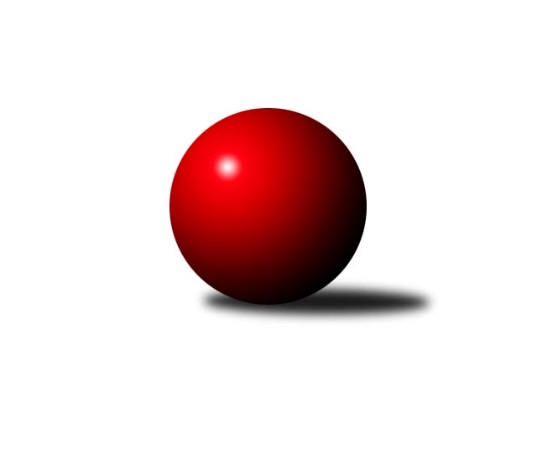 Č.11Ročník 2017/2018	9.12.2017Nejlepšího výkonu v tomto kole: 2642 dosáhlo družstvo: KK Šumperk ˝B˝Severomoravská divize 2017/2018Výsledky 11. kolaSouhrnný přehled výsledků:TJ Sokol Sedlnice ˝A˝	- TJ  Krnov ˝A˝	7:1	2606:2382	8.0:4.0	2.12.TJ Opava ˝B˝	- SKK Jeseník ˝A˝	5:3	2531:2479	7.5:4.5	2.12.TJ Sokol Bohumín ˝B˝	- SKK Ostrava B	8:0	2568:2348	10.5:1.5	2.12.KK Šumperk ˝B˝	- KK Minerva Opava ˝A˝	8:0	2642:2566	12.0:0.0	2.12.Sokol Přemyslovice˝A˝	- TJ Spartak Přerov ˝B˝	6:2	2589:2552	7.0:5.0	2.12.TJ Horní Benešov ˝B˝	- TJ Sokol Michálkovice ˝A˝	6:2	2602:2527	7.0:5.0	2.12.TJ Opava ˝B˝	- TJ Horní Benešov ˝B˝	6:2	2644:2499	7.5:4.5	9.12.Tabulka družstev:	1.	KK Šumperk ˝B˝	11	9	0	2	63.5 : 24.5 	84.5 : 47.5 	 2597	18	2.	Sokol Přemyslovice˝A˝	11	7	0	4	54.0 : 34.0 	71.0 : 61.0 	 2503	14	3.	TJ Sokol Michálkovice ˝A˝	11	6	1	4	51.0 : 37.0 	81.5 : 50.5 	 2484	13	4.	TJ Sokol Sedlnice ˝A˝	11	6	1	4	50.0 : 38.0 	65.5 : 66.5 	 2537	13	5.	TJ Opava ˝B˝	11	6	1	4	47.5 : 40.5 	66.0 : 66.0 	 2507	13	6.	TJ Spartak Přerov ˝B˝	11	5	1	5	49.5 : 38.5 	80.0 : 52.0 	 2518	11	7.	TJ Horní Benešov ˝B˝	11	5	1	5	43.0 : 45.0 	68.0 : 64.0 	 2563	11	8.	SKK Jeseník ˝A˝	11	5	1	5	38.0 : 50.0 	57.0 : 75.0 	 2448	11	9.	KK Minerva Opava ˝A˝	11	4	0	7	35.5 : 52.5 	55.0 : 77.0 	 2522	8	10.	SKK Ostrava B	11	4	0	7	35.5 : 52.5 	54.0 : 78.0 	 2441	8	11.	TJ Sokol Bohumín ˝B˝	11	4	0	7	33.0 : 55.0 	58.0 : 74.0 	 2480	8	12.	TJ  Krnov ˝A˝	11	2	0	9	27.5 : 60.5 	51.5 : 80.5 	 2425	4Podrobné výsledky kola:	 TJ Sokol Sedlnice ˝A˝	2606	7:1	2382	TJ  Krnov ˝A˝	Jaroslav Chvostek	 	 205 	 219 		424 	 0:2 	 430 	 	210 	 220		Vladimír Vavrečka	Miroslav Mikulský	 	 228 	 208 		436 	 2:0 	 377 	 	191 	 186		Vítězslav Kadlec	Jaroslav Tobola	 	 227 	 223 		450 	 2:0 	 388 	 	198 	 190		Miluše Rychová	Jan Stuchlík	 	 214 	 231 		445 	 1:1 	 436 	 	203 	 233		Jiří Jedlička	Lukáš Koliba	 	 196 	 229 		425 	 1:1 	 355 	 	202 	 153		František Vícha	Milan Janyška	 	 214 	 212 		426 	 2:0 	 396 	 	187 	 209		Petr Vaněkrozhodčí: Nejlepší výkon utkání: 450 - Jaroslav Tobola	 TJ Opava ˝B˝	2531	5:3	2479	SKK Jeseník ˝A˝	Břetislav Mrkvica	 	 227 	 202 		429 	 1:1 	 459 	 	214 	 245		Pavel Hannig	Josef Němec	 	 211 	 203 		414 	 0.5:1.5 	 434 	 	211 	 223		Jiří Vrba	Vladimír Peter	 	 180 	 203 		383 	 0:2 	 414 	 	203 	 211		Václav Smejkal	Josef Matušek	 	 221 	 226 		447 	 2:0 	 400 	 	192 	 208		Petra Rozsypalová	Rudolf Haim	 	 227 	 197 		424 	 2:0 	 363 	 	199 	 164		Luboš Brouček	Svatopluk Kříž	 	 205 	 229 		434 	 2:0 	 409 	 	188 	 221		Jaromíra Smejkalovározhodčí: Nejlepší výkon utkání: 459 - Pavel Hannig	 TJ Sokol Bohumín ˝B˝	2568	8:0	2348	SKK Ostrava B	Dalibor Hamrozy	 	 220 	 220 		440 	 2:0 	 384 	 	181 	 203		Radek Foltýn	Štefan Dendis	 	 231 	 207 		438 	 1:1 	 415 	 	207 	 208		Jiří Koloděj	Vojtěch Zaškolný	 	 212 	 218 		430 	 2:0 	 402 	 	209 	 193		Miroslav Složil	Jaromír Piska	 	 211 	 204 		415 	 1.5:0.5 	 386 	 	211 	 175		Michal Blinka	Lada Péli	 	 217 	 211 		428 	 2:0 	 363 	 	173 	 190		Daneš Šodek	Roman Honl	 	 217 	 200 		417 	 2:0 	 398 	 	206 	 192		Pavel Gerlichrozhodčí: Nejlepší výkon utkání: 440 - Dalibor Hamrozy	 KK Šumperk ˝B˝	2642	8:0	2566	KK Minerva Opava ˝A˝	Michal Gajdík	 	 215 	 223 		438 	 2:0 	 415 	 	204 	 211		Zdeněk Chlopčík	Martin Sedlář	 	 218 	 231 		449 	 2:0 	 437 	 	207 	 230		Pavel Martinec	Jaromír Rabenseifner	 	 212 	 213 		425 	 2:0 	 417 	 	208 	 209		Josef Plšek	Růžena Smrčková	 	 220 	 213 		433 	 2:0 	 427 	 	219 	 208		Aleš Fischer	Jaroslav Vymazal	 	 230 	 214 		444 	 2:0 	 435 	 	226 	 209		Luděk Slanina	Pavel Heinisch	 	 223 	 230 		453 	 2:0 	 435 	 	217 	 218		Tomáš Slavíkrozhodčí: Nejlepší výkon utkání: 453 - Pavel Heinisch	 Sokol Přemyslovice˝A˝	2589	6:2	2552	TJ Spartak Přerov ˝B˝	Jiří Šoupal	 	 214 	 224 		438 	 1:1 	 445 	 	229 	 216		Stanislav Beňa ml. ml.	Tomáš Fraus	 	 215 	 212 		427 	 1:1 	 414 	 	194 	 220		Martin Bartoš	Michal Kolář *1	 	 190 	 201 		391 	 0:2 	 448 	 	232 	 216		Jaroslav Krejčí	Radek Grulich	 	 201 	 196 		397 	 2:0 	 389 	 	196 	 193		Jiří Divila st.	Jan Sedláček	 	 244 	 215 		459 	 1:1 	 439 	 	222 	 217		Vojtěch Venclík	Eduard Tomek	 	 239 	 238 		477 	 2:0 	 417 	 	218 	 199		Vladimír Mánekrozhodčí: Nejlepší výkon utkání: 477 - Eduard Tomek	 TJ Horní Benešov ˝B˝	2602	6:2	2527	TJ Sokol Michálkovice ˝A˝	Petr Dankovič	 	 204 	 200 		404 	 1:1 	 402 	 	222 	 180		Josef Jurášek	David Kaluža	 	 234 	 235 		469 	 2:0 	 413 	 	201 	 212		Josef Linhart	Bohuslav Čuba	 	 203 	 223 		426 	 1:1 	 415 	 	209 	 206		Martin Ščerba	Luděk Zeman	 	 212 	 216 		428 	 0:2 	 457 	 	224 	 233		Petr Řepecký	Michal Klich	 	 227 	 222 		449 	 2:0 	 394 	 	211 	 183		Jiří Řepecký	David Láčík	 	 231 	 195 		426 	 1:1 	 446 	 	229 	 217		Michal Zychrozhodčí: Nejlepší výkon utkání: 469 - David Kaluža	 TJ Opava ˝B˝	2644	6:2	2499	TJ Horní Benešov ˝B˝	Vladimír Peter	 	 189 	 217 		406 	 0:2 	 442 	 	213 	 229		David Kaluža	Josef Němec	 	 221 	 231 		452 	 1:1 	 412 	 	231 	 181		Luděk Zeman	Rudolf Haim	 	 212 	 196 		408 	 0.5:1.5 	 412 	 	212 	 200		Jan Fadrný	Josef Matušek	 	 252 	 230 		482 	 2:0 	 406 	 	203 	 203		David Láčík	Petr Wolf	 	 247 	 211 		458 	 2:0 	 411 	 	215 	 196		Petr Dankovič	Svatopluk Kříž	 	 227 	 211 		438 	 2:0 	 416 	 	213 	 203		Bohuslav Čubarozhodčí: Nejlepší výkon utkání: 482 - Josef MatušekPořadí jednotlivců:	jméno hráče	družstvo	celkem	plné	dorážka	chyby	poměr kuž.	Maximum	1.	Michal Klich 	TJ Horní Benešov ˝B˝	450.75	300.1	150.7	1.9	6/7	(482)	2.	Martin Sedlář 	KK Šumperk ˝B˝	450.00	301.1	148.9	4.2	6/7	(493)	3.	Růžena Smrčková 	KK Šumperk ˝B˝	447.50	297.5	150.0	2.8	6/7	(473)	4.	Jaroslav Vymazal 	KK Šumperk ˝B˝	446.75	300.5	146.3	3.4	5/7	(456)	5.	Milan Janyška 	TJ Sokol Sedlnice ˝A˝	444.89	300.9	143.9	3.6	7/7	(498)	6.	Luděk Slanina 	KK Minerva Opava ˝A˝	440.19	296.1	144.1	2.9	6/6	(489)	7.	David Kaluža 	TJ Horní Benešov ˝B˝	439.61	306.6	133.0	5.4	6/7	(469)	8.	Eduard Tomek 	Sokol Přemyslovice˝A˝	438.43	297.2	141.3	2.2	7/7	(477)	9.	Michal Gajdík 	KK Šumperk ˝B˝	437.66	299.6	138.0	3.5	7/7	(481)	10.	Vojtěch Venclík 	TJ Spartak Přerov ˝B˝	437.00	299.3	137.7	3.8	5/6	(514)	11.	Lukáš Koliba 	TJ Sokol Sedlnice ˝A˝	436.33	296.9	139.5	8.2	6/7	(461)	12.	Jaroslav Tobola 	TJ Sokol Sedlnice ˝A˝	436.00	299.5	136.5	5.6	5/7	(454)	13.	Pavel Heinisch 	KK Šumperk ˝B˝	435.26	296.0	139.3	3.7	7/7	(457)	14.	Rudolf Haim 	TJ Opava ˝B˝	434.33	299.0	135.3	5.6	6/6	(462)	15.	Pavel Martinec 	KK Minerva Opava ˝A˝	433.89	292.8	141.1	3.1	6/6	(470)	16.	Zdeněk Skala 	TJ Sokol Sedlnice ˝A˝	433.86	293.1	140.7	4.5	7/7	(448)	17.	Petr Řepecký 	TJ Sokol Michálkovice ˝A˝	433.14	296.3	136.8	4.6	6/6	(457)	18.	Vladimír Mánek 	TJ Spartak Přerov ˝B˝	432.80	296.8	136.0	4.3	6/6	(520)	19.	Břetislav Mrkvica 	TJ Opava ˝B˝	432.54	301.0	131.6	5.3	6/6	(472)	20.	Tomáš Slavík 	KK Minerva Opava ˝A˝	431.53	286.9	144.6	2.9	6/6	(457)	21.	Roman Honl 	TJ Sokol Bohumín ˝B˝	430.43	285.5	144.9	3.4	7/7	(483)	22.	Michal Zych 	TJ Sokol Michálkovice ˝A˝	426.72	296.4	130.3	5.4	6/6	(452)	23.	Bohuslav Čuba 	TJ Horní Benešov ˝B˝	426.08	285.7	140.4	3.9	6/7	(486)	24.	Aleš Fischer 	KK Minerva Opava ˝A˝	425.92	288.5	137.4	4.6	6/6	(481)	25.	David Láčík 	TJ Horní Benešov ˝B˝	425.50	288.6	136.9	6.9	7/7	(476)	26.	Štefan Dendis 	TJ Sokol Bohumín ˝B˝	422.94	291.0	131.9	5.5	7/7	(438)	27.	Stanislav Beňa ml.  ml.	TJ Spartak Přerov ˝B˝	422.83	287.3	135.5	5.5	6/6	(478)	28.	Luděk Zeman 	TJ Horní Benešov ˝B˝	422.70	293.4	129.3	5.0	6/7	(450)	29.	Jaroslav Krejčí 	TJ Spartak Přerov ˝B˝	422.16	293.6	128.5	4.8	5/6	(465)	30.	Miroslav Mikulský 	TJ Sokol Sedlnice ˝A˝	421.77	286.4	135.3	6.3	7/7	(455)	31.	Radek Grulich 	Sokol Přemyslovice˝A˝	421.25	292.5	128.8	5.2	7/7	(481)	32.	Pavel Hannig 	SKK Jeseník ˝A˝	420.64	287.7	132.9	5.6	7/7	(459)	33.	Miroslav Složil 	SKK Ostrava B	420.17	288.9	131.3	5.0	6/6	(445)	34.	Václav Smejkal 	SKK Jeseník ˝A˝	419.86	294.5	125.4	6.2	7/7	(481)	35.	Josef Linhart 	TJ Sokol Michálkovice ˝A˝	417.52	281.6	135.9	4.2	5/6	(435)	36.	Jan Sedláček 	Sokol Přemyslovice˝A˝	417.37	287.0	130.4	5.9	6/7	(459)	37.	Radek Foltýn 	SKK Ostrava B	417.14	274.1	143.1	5.6	6/6	(460)	38.	Josef Matušek 	TJ Opava ˝B˝	416.93	293.3	123.6	6.9	6/6	(482)	39.	Jaromír Rabenseifner 	KK Šumperk ˝B˝	416.75	283.7	133.1	5.6	6/7	(436)	40.	Jiří Šoupal 	Sokol Přemyslovice˝A˝	415.88	285.8	130.0	4.9	6/7	(458)	41.	Jiří Jedlička 	TJ  Krnov ˝A˝	414.92	287.8	127.2	7.7	6/6	(451)	42.	Josef Němec 	TJ Opava ˝B˝	414.58	290.1	124.4	6.6	6/6	(452)	43.	Miluše Rychová 	TJ  Krnov ˝A˝	414.00	292.4	121.6	7.0	5/6	(426)	44.	Vítězslav Kadlec 	TJ  Krnov ˝A˝	412.39	278.7	133.7	6.4	6/6	(463)	45.	Jaromíra Smejkalová 	SKK Jeseník ˝A˝	412.29	288.8	123.5	6.1	7/7	(433)	46.	Petr Dankovič 	TJ Horní Benešov ˝B˝	411.27	289.6	121.6	8.8	6/7	(449)	47.	Libor Krajčí 	TJ Sokol Bohumín ˝B˝	411.22	284.3	126.9	7.3	6/7	(428)	48.	Martin Bartoš 	TJ Spartak Přerov ˝B˝	410.97	277.8	133.2	8.0	6/6	(486)	49.	Vladimír Vavrečka 	TJ  Krnov ˝A˝	408.48	286.8	121.6	8.1	5/6	(430)	50.	Michal Kolář 	Sokol Přemyslovice˝A˝	408.11	286.1	122.0	6.4	7/7	(453)	51.	Jiří Vrba 	SKK Jeseník ˝A˝	405.70	283.9	121.8	6.3	6/7	(442)	52.	Michal Blinka 	SKK Ostrava B	405.42	288.2	117.3	7.4	6/6	(452)	53.	Jiří Řepecký 	TJ Sokol Michálkovice ˝A˝	405.33	284.3	121.0	8.1	6/6	(436)	54.	Vladimír Peter 	TJ Opava ˝B˝	405.11	280.0	125.1	6.3	6/6	(466)	55.	Jaromír Piska 	TJ Sokol Bohumín ˝B˝	404.83	288.8	116.0	7.4	7/7	(445)	56.	František Vícha 	TJ  Krnov ˝A˝	404.44	282.0	122.5	7.5	5/6	(442)	57.	Svatopluk Kříž 	TJ Opava ˝B˝	403.72	282.4	121.3	7.1	6/6	(440)	58.	Josef Jurášek 	TJ Sokol Michálkovice ˝A˝	403.67	287.2	116.5	8.9	5/6	(437)	59.	Josef Plšek 	KK Minerva Opava ˝A˝	402.89	277.4	125.5	7.2	6/6	(454)	60.	Martina Honlová 	TJ Sokol Bohumín ˝B˝	402.40	285.0	117.4	7.7	5/7	(437)	61.	Petr Vaněk 	TJ  Krnov ˝A˝	401.45	279.0	122.5	6.6	5/6	(417)	62.	Milan Vymazal 	KK Šumperk ˝B˝	399.80	278.2	121.6	8.2	5/7	(419)	63.	Martin Ščerba 	TJ Sokol Michálkovice ˝A˝	398.72	274.6	124.1	8.3	6/6	(431)	64.	Tomáš Polášek 	SKK Ostrava B	397.60	280.5	117.1	8.8	5/6	(455)	65.	Daneš Šodek 	SKK Ostrava B	396.03	276.6	119.5	7.4	6/6	(420)	66.	Lada Péli 	TJ Sokol Bohumín ˝B˝	395.29	283.0	112.3	7.3	7/7	(431)	67.	Pavel Gerlich 	SKK Ostrava B	388.20	267.8	120.5	6.2	4/6	(424)	68.	Zdeněk Chlopčík 	KK Minerva Opava ˝A˝	384.33	268.3	116.1	8.9	4/6	(415)		Stanislav Beňa  st.	TJ Spartak Přerov ˝B˝	456.00	305.0	151.0	3.0	1/6	(456)		Klára Tobolová 	TJ Sokol Sedlnice ˝A˝	454.00	299.0	155.0	5.0	1/7	(454)		Petr Wolf 	TJ Opava ˝B˝	454.00	307.5	146.5	3.5	1/6	(458)		David Janušík 	TJ Spartak Přerov ˝B˝	449.25	316.3	133.0	6.3	2/6	(503)		Zdeněk Janoud 	SKK Jeseník ˝A˝	448.13	302.3	145.9	5.0	2/7	(455)		Zdeněk Macháček st. 	TJ Spartak Přerov ˝B˝	447.00	305.0	142.0	5.5	1/6	(462)		Barbora Bártková 	TJ Horní Benešov ˝B˝	446.00	295.5	150.5	3.0	1/7	(449)		Zdeněk Černý 	TJ Horní Benešov ˝B˝	438.00	297.0	141.0	5.5	2/7	(443)		Gabriela Beinhaeurová 	KK Minerva Opava ˝A˝	434.00	294.0	140.0	3.5	1/6	(438)		Stanislav Sliwka 	TJ Sokol Bohumín ˝B˝	433.00	290.0	143.0	5.0	1/7	(433)		Jan Král 	KK Minerva Opava ˝A˝	432.00	294.0	138.0	3.0	1/6	(432)		Jan Stuchlík 	TJ Sokol Sedlnice ˝A˝	430.20	297.7	132.5	5.5	3/7	(451)		Vojtěch Zaškolný 	TJ Sokol Bohumín ˝B˝	430.00	307.0	123.0	7.0	1/7	(430)		Jiří Kankovský 	Sokol Přemyslovice˝A˝	428.00	306.0	122.0	9.0	1/7	(428)		Dalibor Hamrozy 	TJ Sokol Bohumín ˝B˝	425.40	295.6	129.8	6.5	3/7	(462)		Martin Juřica 	TJ Sokol Sedlnice ˝A˝	425.00	277.0	148.0	6.0	1/7	(425)		Jan Polášek 	SKK Ostrava B	425.00	281.0	144.0	6.0	1/6	(425)		Josef Grulich 	Sokol Přemyslovice˝A˝	424.00	304.0	120.0	4.5	1/7	(436)		Martin Zavacký 	SKK Jeseník ˝A˝	423.50	288.7	134.8	6.5	2/7	(458)		Jan Fadrný 	TJ Horní Benešov ˝B˝	422.38	297.1	125.3	7.3	4/7	(499)		Jan Strnadel 	KK Minerva Opava ˝A˝	418.50	291.0	127.5	5.5	1/6	(440)		Miroslav Ondrouch 	Sokol Přemyslovice˝A˝	417.00	289.0	128.0	1.0	1/7	(417)		Tomáš Fraus 	Sokol Přemyslovice˝A˝	415.88	282.9	133.0	3.6	4/7	(457)		Jiří Koloděj 	SKK Ostrava B	415.56	284.3	131.2	4.9	3/6	(429)		Martin Futerko 	SKK Ostrava B	413.00	281.0	132.0	6.0	1/6	(413)		Michal Loučka 	TJ Spartak Přerov ˝B˝	412.17	286.9	125.2	7.4	3/6	(460)		Petr Hájek 	Sokol Přemyslovice˝A˝	412.00	290.0	122.0	3.0	1/7	(412)		Zdeněk Peč 	Sokol Přemyslovice˝A˝	411.00	289.0	122.0	5.0	1/7	(411)		Daniel Dudek 	TJ Sokol Michálkovice ˝A˝	410.33	285.5	124.8	4.5	3/6	(414)		Petra Rozsypalová 	SKK Jeseník ˝A˝	409.00	290.5	118.5	9.0	2/7	(418)		Jaroslav Chvostek 	TJ Sokol Sedlnice ˝A˝	406.00	288.0	118.0	4.7	3/7	(424)		Adam Chvostek 	TJ Sokol Sedlnice ˝A˝	405.89	284.8	121.1	8.1	3/7	(454)		Rostislav Cundrla 	SKK Jeseník ˝A˝	399.75	285.0	114.8	7.8	4/7	(439)		Martin Svoboda 	TJ  Krnov ˝A˝	399.00	284.0	115.0	8.0	1/6	(399)		Milan Dvorský 	Sokol Přemyslovice˝A˝	397.50	276.5	121.0	3.5	2/7	(399)		Rudolf Tvrdoň 	TJ Opava ˝B˝	397.00	257.0	140.0	4.0	1/6	(397)		Stanislav Brokl 	KK Minerva Opava ˝A˝	395.17	279.3	115.8	10.0	3/6	(417)		Jaromír Čech 	TJ  Krnov ˝A˝	390.56	273.4	117.1	6.4	3/6	(421)		Luboš Brouček 	SKK Jeseník ˝A˝	389.67	266.3	123.3	10.0	3/7	(421)		Miroslav Setinský 	SKK Jeseník ˝A˝	386.00	276.0	110.0	10.0	1/7	(386)		Pavel Košťál 	KK Šumperk ˝B˝	375.00	280.0	95.0	11.0	1/7	(375)		Jiří Divila st. 	TJ Spartak Přerov ˝B˝	366.33	270.3	96.0	12.7	3/6	(389)		Jana Fousková 	SKK Jeseník ˝A˝	365.50	252.0	113.5	10.0	2/7	(404)		Petra Rozsypalová ml. 	SKK Jeseník ˝A˝	365.00	266.0	99.0	12.0	1/7	(365)		Pavel Jalůvka 	TJ  Krnov ˝A˝	359.33	258.0	101.3	12.3	1/6	(411)		Jakub Píska 	TJ  Krnov ˝A˝	349.50	264.5	85.0	14.4	2/6	(385)Sportovně technické informace:Starty náhradníků:registrační číslo	jméno a příjmení 	datum startu 	družstvo	číslo startu6470	Petr Wolf	09.12.2017	TJ Opava ˝B˝	2x21044	Josef Matušek	09.12.2017	TJ Opava ˝B˝	11x18231	Petr Vaněk	02.12.2017	TJ  Krnov ˝A˝	8x14917	Josef Jurášek	02.12.2017	TJ Sokol Michálkovice ˝A˝	10x22558	Vojtěch Zaškolný	02.12.2017	TJ Sokol Bohumín ˝B˝	1x22427	Petra Špiková	02.12.2017	SKK Jeseník ˝A˝	2x18366	Luboš Brouček	02.12.2017	SKK Jeseník ˝A˝	4x11599	František Vícha	02.12.2017	TJ  Krnov ˝A˝	9x7792	Jaroslav Krejčí	02.12.2017	TJ Spartak Přerov ˝B˝	9x20811	Jiří Koloděj	02.12.2017	SKK Ostrava B	5x6945	Josef Plšek	02.12.2017	KK Minerva Opava ˝A˝	8x
Hráči dopsaní na soupisku:registrační číslo	jméno a příjmení 	datum startu 	družstvo	Program dalšího kola:13.1.2018	so	9:00	TJ Sokol Sedlnice ˝A˝ - SKK Ostrava B	13.1.2018	so	10:00	SKK Jeseník ˝A˝ - TJ  Krnov ˝A˝	13.1.2018	so	10:00	TJ Sokol Bohumín ˝B˝ - TJ Sokol Michálkovice ˝A˝	13.1.2018	so	13:00	KK Šumperk ˝B˝ - TJ Opava ˝B˝	13.1.2018	so	14:30	Sokol Přemyslovice˝A˝ - KK Minerva Opava ˝A˝	13.1.2018	so	16:00	TJ Horní Benešov ˝B˝ - TJ Spartak Přerov ˝B˝	Nejlepší šestka kola - absolutněNejlepší šestka kola - absolutněNejlepší šestka kola - absolutněNejlepší šestka kola - absolutněNejlepší šestka kola - dle průměru kuželenNejlepší šestka kola - dle průměru kuželenNejlepší šestka kola - dle průměru kuželenNejlepší šestka kola - dle průměru kuželenNejlepší šestka kola - dle průměru kuželenPočetJménoNázev týmuVýkonPočetJménoNázev týmuPrůměr (%)Výkon3xEduard TomekPřemyslovice A4773xEduard TomekPřemyslovice A111.464772xDavid KalužaHorní Benešov B4691xPavel HannigJeseník A108.184591xJan SedláčekPřemyslovice A4592xJan SedláčekPřemyslovice A107.264591xPavel HannigJeseník A4592xDavid KalužaHorní Benešov B106.64692xPetr ŘepeckýMichálkovice A4572xJaroslav TobolaSedlnice A106.524502xPavel HeinischŠumperk B4532xPavel HeinischŠumperk B106.31453